Základní škola a Mateřská škola Brumovice, okres Břeclav, příspěvková organizaceJídelní lístek		Týden	 od:  28.5.2018	do: 1.6.201828. 5. 2018	29. 5. 201830. 5. 2018 31. 5. 2018 1. 6. 2018 Jídlo je určené k okamžité spotřebě.Pitný režim je zajištěný celý den! Denně je k obědu možnost výběru šťávy, vody nebo mléka.Zodpovídá: vedoucí ŠJ Veronika VeseláVaří: Milena Sedláčková, Vendula Winklerová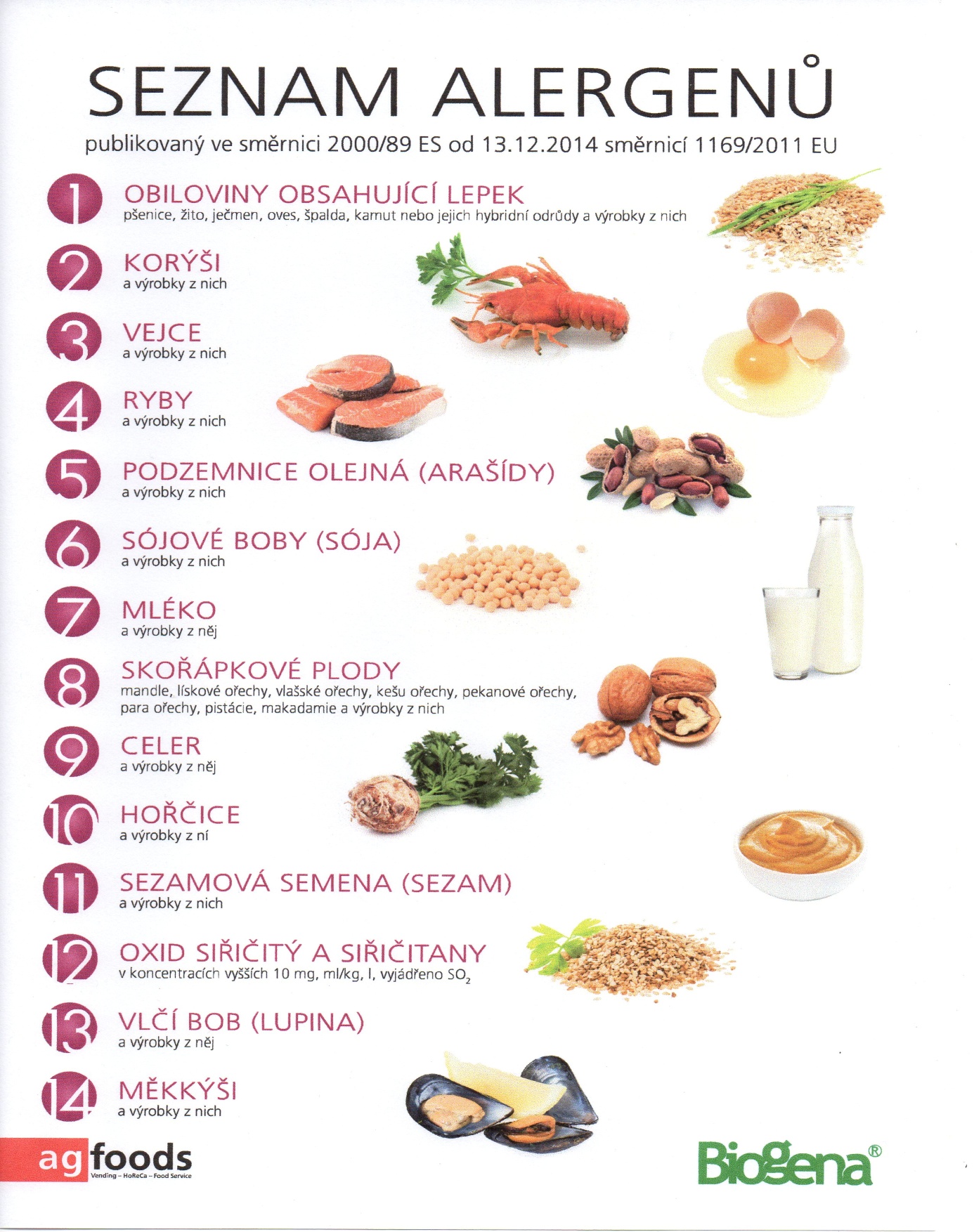 OBILOVINY  OBSAHUJÍCÍ  LEPEK:          1	a)     pšenice					b)     žito					c)     oves					d)     špalda  					e)     kamut Pondělí1ab,3,10Přesnídávkachléb žitnopšen. se škvarkovou pomazánkou, zelenina, šťáva1e,3,7Polévkakulajda1a,3,7Obědšpagety s tvrdým sýrem a kečupem, ZŠ jogurt, voda1c,5,6,7,8Svačinakukuřičné lupínky v mléku, ovoce, šťávaÚterý1b,6,7,10,1112,131b,6,7,10,1112,13PřesnídávkaPřesnídávkacelozrnný chléb s luštěninovou pomazánkou, ovoce, ochucené  mlékocelozrnný chléb s luštěninovou pomazánkou, ovoce, ochucené  mléko1ac,7,91ac,7,9PolévkaPolévkasýrová s krutonysýrová s krutony1a,71a,7ObědObědkrálík na leču, bramborová kaše, ZŠ ovoce, šťávakrálík na leču, bramborová kaše, ZŠ ovoce, šťáva1ab,3,71ab,3,7SvačinaSvačinachléb žitnopšen. s drožďovou pomazánkou, zelenina, šťávachléb žitnopšen. s drožďovou pomazánkou, zelenina, šťávaStředa1ab,4,6,7Přesnídávkachléb žitnopšen. s tuňákovou pomazánkou, zelenina, šťáva1a,9Polévkahrachová s noky1a,3,7Obědtáč s ovocem, kakao1ac,7,11Svačinasezamová bulka s tvarohovou pomazánkou, ovoce, mlékoČtvrtek1bce,71bce,7PřesnídávkaPřesnídávkašpaldový chléb se zeleninovou pomazánkou, šťáva špaldový chléb se zeleninovou pomazánkou, šťáva 99PolévkaPolévkabramborová s kroupamibramborová s kroupami1a,5,6,7,81a,5,6,7,8ObědObědmexický guláš, basmati rýže, ovocná tyčinka, šťávamexický guláš, basmati rýže, ovocná tyčinka, šťáva1ac,71ac,7SvačinaSvačinarohlík s máslem a marmeládou, ovoce, mlékorohlík s máslem a marmeládou, ovoce, mlékoPátek1b,6,7,10,1112,131b,6,7,10,1112,13PřesnídávkaPřesnídávkacelozrnný rohlík s máslem, ovoce, šťávacelozrnný rohlík s máslem, ovoce, šťáva1e,91e,9PolévkaPolévkakrémová květákovákrémová květáková1a,3,71a,3,7ObědObědkrůtí roláda, opékané brambory, mrkvový salát, šťávakrůtí roláda, opékané brambory, mrkvový salát, šťáva1ab,71ab,7SvačinaSvačinachléb žitnopšen. s bazalkovou pomazánkou, zelenina, šťávachléb žitnopšen. s bazalkovou pomazánkou, zelenina, šťáva